SELEZIONE PUBBLICA PER IL CONFERIMENTO DI N. 1 ASSEGNO DI RICERCAPER LO SVOLGIMENTO DI ATTIVITA’ DI RICERCA PRESSO IL DIPARTIMENTO DI SCIENZEINDETTA CON D.R. N. 612 DEL 15 DICEMBRE 2023Elenco dei candidati con le valutazioni dei titoli:- GRIECO Maddalena			punti 51/70- MONTANARO Rosangela		punti 60/70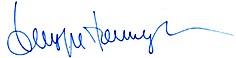       Il Presidente(Prof. Giuseppe Terrazzano)	_____________________________________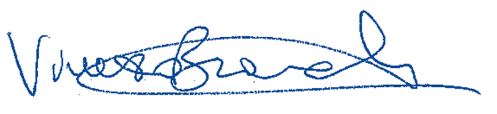       Il Componente(Prof. Vincenzo Brancaleone)	_____________________________________      Il Segretario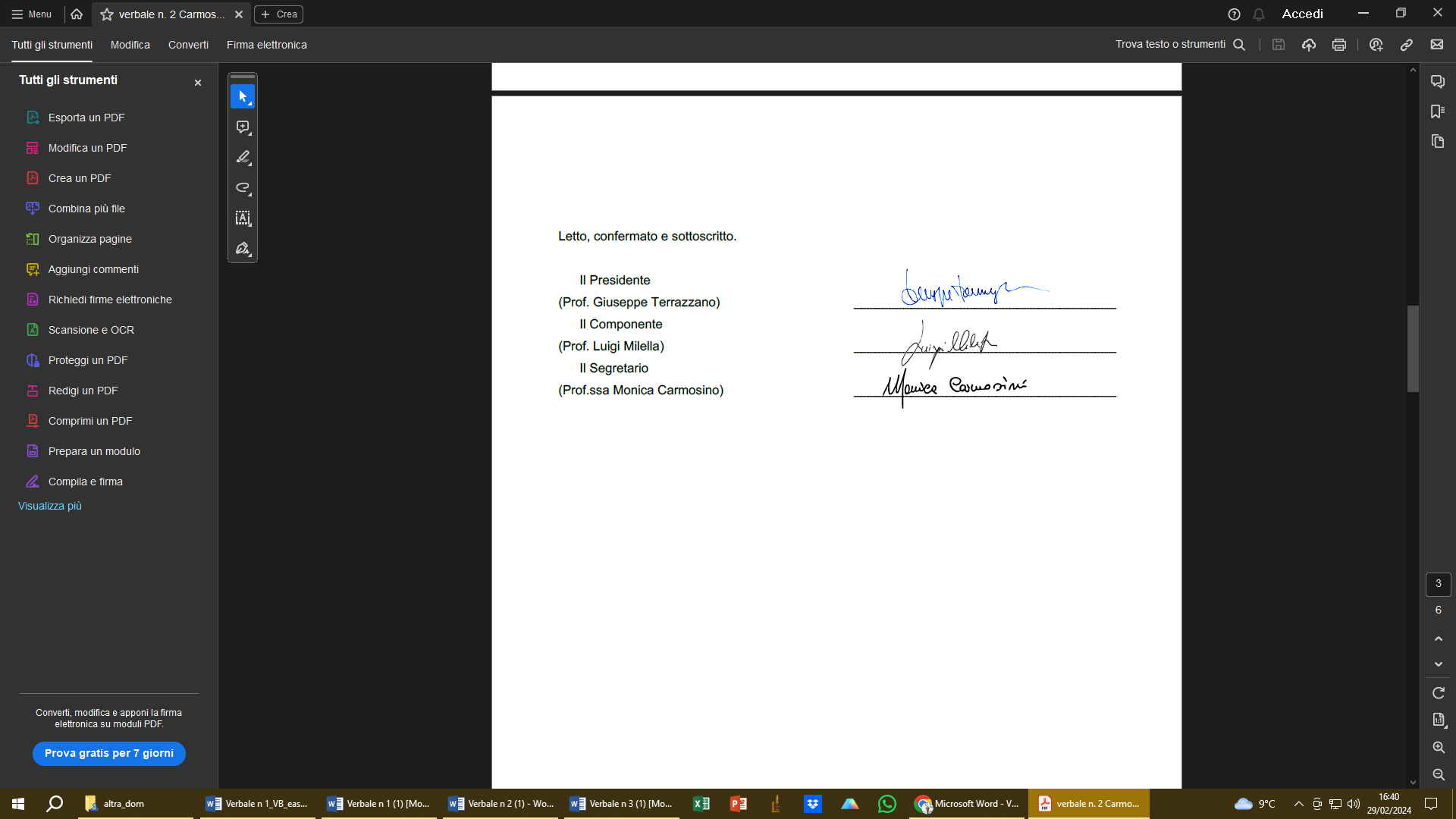 (Prof.ssa Monica Carmosino)	_____________________________________